О проведении квалификационного экзамена муниципальных служащих администрации Игорварского сельского поселения Цивильского района Чувашской Республики          В соответствии со статьей 18 Федерального Закона от 02 марта 2007 года №25-ФЗ «О муниципальной службе в Российской Федерации», статьей 9 Закона Чувашской Республики от 05 октября 2007 года №62 «О муниципальной службе в Чувашской Республике», Уставом Игорварского сельского поселения  Цивильского района Чувашской Республики, с Положением о  порядке сдачи квалификационного экзамена муниципальными служащими администрации Игорварского сельского поселения Цивильского района Чувашской Республики и оценки их знаний, навыков и умений (профессионального уровня), утвержденным решением Собрания депутатов Игорварского  сельского поселения Цивильского района Чувашской Республики от 29 марта  2012 года №12-4,1. Создать аттестационную комиссию  по проведению квалификационного экзамена муниципальных служащих  администрации Игорварского сельского поселения Цивильского района Чувашской Республики в  следующем составе:- Иванов В.Г., председатель Собрания депутатов Игорварского сельского поселения -  председатель комиссии (по согласованию);- Васильева Л.М., заведующий Игорварским СДК – заместитель председателя (по согласованию);- Николаева В.В., ведущий специалист-эксперт администрации Игорварского сельского поселения – секретарь.Члены:- Алексеева О.В. – главный специалист-эксперт отдела организационного обеспечения администрации Цивильского района (по согласованию).- Данилова Г.И. - депутат Собрания депутатов Игорварского сельского поселения (по согласованию).Работу аттестационной комиссии назначить на  12 часов 22 февраля 2018 года.2. Утвердить график проведения  квалификационного экзамена муниципальных служащих администрации Игорварского сельского поселения (Приложение №1).3. Утвердить список муниципальных служащих администрации Игорварского сельского поселения, подлежащих    сдаче  квалификационного. (Приложение  №2).   4. Секретарю аттестационной комиссии подготовить документы, необходимые для проведения квалификационного экзамена муниципальных служащих администрации Игорварского сельского поселения.         5. Контроль за исполнением настоящего распоряжения оставляю за собой.Глава администрации  Игорварского сельского поселения                                                                                  В.Н.Семенов                    Приложение №1к  распоряжению администрации Игорварскогосельского поселения от 22.01.2018 г. №2 График проведения квалификационного экзамена  муниципальных служащих  администрации Игорварского сельского поселения 22 февраля 2018 годаМесто проведения – здание администрации Игорварского сельского поселения: с.Игорвары, ул. Молодежная, дом №9Приложение №2к распоряжению администрации Игорварскогосельского поселения от 22.01.2018 г. №2СПИСОКмуниципальных служащих  администрации Игорварского сельского поселения, подлежащих сдаче квалификационного экзамена  22 февраля 2018 года в 12 часов 00  минутЧĂВАШ РЕСПУБЛИКИÇĔРПУ РАЙОНĚ 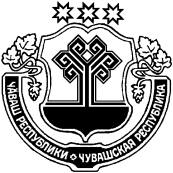  ЧУВАШСКАЯ РЕСПУБЛИКАЦИВИЛЬСКИЙ РАЙОН  ЙĔКĔРВАР ЯЛ ПОСЕЛЕНИЙĚН АДМИНИСТРАЦИЙЕХУШУ2018 кăрлач  22       2 №Йĕкĕрвар ялěАДМИНИСТРАЦИЯ ИГОРВАРСКОГО СЕЛЬСКОГО ПОСЕЛЕНИЯРАСПОРЯЖЕНИЕ22 января  2018    №2село Игорвары № п/п Ф.И.О.Дата и время проведения квалификационного экзаменаДата ознакомленияПодпись  экзаменуемогоДата представ-лениясведений об экзаменуемомОтвет-ственный 1Николаева Вера Васильевна22.02.2018 12 часов 00 мин.22.01.201822.01.2018Семенов В.Н.2Григорьева Валентина Николаевна22.02.2018 12 часов 00 мин.22.01.201822.01.2018Семенов В.Н.3Иванова Ирина Петровна22.02.2018 12 часов 00 мин.22.01.201822.01.2018Семенов В.Н.№п/пФамилия, имя, отчество муниципального служащегоЗамещаемая должность1Николаева Вера ВасильевнаВедущий специалист-эксперт2Григорьева Валентина НиколаевнаСпециалист-эксперт3Иванова Ирина ПетровнаСпециалист-эксперт